土砂等採取場所証明書土砂等採取場所証明書年　　月　　日証明者　住所（法人にあっては、主たる事務所の所在地）氏名（法人にあっては、名称及び代表者の氏名）電話（　　　　　　）　　　　　　－　　　　　　番　　採取された土砂等について、次のとおり証明します。Ａ４採取場所の所在地土砂等の性状砂質土・レキ質土・粘性土・高含水粘性土・改良土・表土・岩砕引渡先西脇市上比延町字東前田４１番１引渡しに係る土砂等の量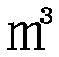 引渡しの期間　　　　年　　月　　日から　　年　　月　　日まで引渡しの原因売却　・　処分の委託　・　その他（　　　　　　　　）備考